Ministerodell’Istruzione,dell’UniversitàedellaRicercaCONVITTONAZIONALESTATALE“R.Bonghi”Via IVNovembren.38–71036Lucera(FG)–Tel.0881/520062–Fax0881/520109e-mail:fgvc01000c@istruzione.it–pec:fgvc01000c@pec.istruzione.itC.M.FGVC01000C-C.F.82000200715conannessoIPSERV.ALB.ERIST.IST.PROFESSIONALEANN.CONVITTO“BONGHI”C.M.FGRH100008–C.F.91020640719PEPProgramma Educativo PersonalizzatoPer alunne/i stranieri con svantaggio linguisticoAlunna/o                                                                                                 Plesso        ClasseSezione       A.S.               Coordinatore di classeINFORMAZIONI ALUNNA/ODati anagraficiTipologia di bisogno educativo specialeAlunno NAI ( si intendono gli alunni stranieri inseriti per la prima volta nel nostro sistema scolastico nell’anno scolastico in corso e/o in quello precedente)Alunno straniero giunto in Italia nell’ultimo triennio (si intendono gli alunni che hanno superato la prima alfabetizzazione ma ancora non hanno raggiunto quelle competenze nella lingua italiana tali da poter affrontare le materie di studio )Alunno straniero che pur essendo in Italia da più anni trova ancora difficoltà nella lingua italiana ed in particolare in quella dello studioAlunno straniero con età anagrafica non corrispondente alla classe d’inserimento causa ritardo scolastico rispetto la normativa italiana, ripetente, o inserito in una classe “inferiore” in accordo con la famigliaEventuali altre informazioni che l’insegnante ritiene utile:Percorso scolasticoScuola dell’Infanzia				si	no	Italia		Estero	nanni___Scuola Primaria				si	no	Italia		Estero	nanni___Scuola Secondaria di primo grado	si	no	Italia		Estero	nanni___Eventuali ripetenze				si	no	Italia		Estero	nanni___Iscritto alla classe di corrispondenza anagrafica	si	no	Specificare Corsi di lingua Italiana o altri progetti per stranierisi	no	Italia		Estero	nanni___	Tipologia corso _________________si	no	Italia		Estero	nanni___	Tipologia progetto_______________Commissione AccoglienzaL’istituto prevede la commissione accoglienza				si	noSe si, la commissione accoglienza ha incontrato l’alunno in data : ___________dal verbale si riporta :Osservazioni evalutazione delle competenze linguistiche in ingresso:* dati desunti dalla compilazione della griglia di osservazione allegata al protocollo di accoglienza.Osservazione dello studente durante le attività scolastiche* dati desunti dalla compilazione della griglia di osservazione allegata al protocollo di accoglienza.PREDISPOSIZIONE PEPIl Consiglio di classe, tenuto conto delle difficoltà rilevate, propone un intervento educativo personalizzato nei contenuti e nei tempi, allo scopo di permettere all’alunno di raggiungeregli obiettivi necessari :Nel corso dell’anno	Nel corso di un biennioInterventi integrativi di supporto previsti / consigliatiAttività individualizzate e/o di piccolo gruppo con l’insegnante curricolare o l’insegnante di sostegno (se previsto in classe)Corso di italiano L2 in orario scolastico/extra-scolasticoIntervento mediatore linguisticoSportello didattico alunni stranieriRecupero disciplinareAttività pomeridiane scolastiche                                                                                        Attività pomeridiane presso strutture esterne alla scuola (indicare presso quale ente):Individuazione di modifiche rispetto al piano di studi Il consiglio di classe, in data ___________ tenuto conto delle difficoltà derivanti dallo svantaggio linguistico, che non consente all’alunno di conseguire le abilità di studio necessarie per il successo formativo nell’apprendimento, propone un intervento personalizzato nei contenuti,nei metodi e nei tempi,Solo in alcune materie (indicare quali)In tutte le materieSolo in alcune materie con la dispensa delle rimanenti (situazione N.A.I.)Il presente PEP ha carattere transitorio QuadrimestraleAnnualeInoltre, in sintonia con la normativa sui B.E.S. e sulla base di considerazioni di carattere psicopedagogico, il C. di cl. propone di adottare strumenti compensativi e misure dispensative di carattere transitorio, allo scopo di permettergli di raggiungere le competenze base prefissate nelle singole discipline.CRITERI DI VALUTAZIONELa valutazione per ogni singola disciplina e quella finale di ammissione alla classe successiva sarà coerente con quanto delineato nel PEP e terrà conto :degli obiettivi disciplinari indicati e raggiunti nelle singole programmazionidisciplinaridel percorso scolastico pregressodella motivazione ad apprenderedella regolarità della frequenzadell’impegno e della partecipazione alle diverse attività scolastichedella progressione e della potenzialità dell’alunnoMetodologie e valutazioneNel riquadro sottostante sono segnalate con una crocetta le metodologie e la valutazione (descritte nella legenda) che si intendono attuare:Il Consiglio Di Classe intende richiedere le seguenti risorse:Corso L2 di alfabetizzazioneCorso  L2 consolidamentoRecupero curricolareRecupero in orario  extracurricolareServizio tutorAltro (specificare):Lucera, lì __________il Rettore-Dirigente ScolasticoProf.ssa Mirella Coli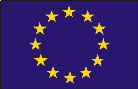 UnioneEuropeaFondo SocialeEuropeoFondoEuropeo SviluppoRegionale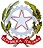 Ministerodell’Istruzione,dell’UniversitàedellaRicerca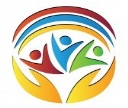 IPSERV.ALB.E RIST.IST.PROFESS.LEANN.CONVITTO“R. BONGHI”CON INDIRIZZIIPIAConl’Europainvestiamonelvostrofuturo!Conl’Europainvestiamonelvostrofuturo!Conl’Europainvestiamonelvostrofuturo!Cognome e nomeData di nascita Luogo di nascitaNazionalitàData di arrivo in ItaliaLingua madreAltra lingua parlataCompetenzaQuadro di Riferimento Europeo delle Lingue*Quadro di Riferimento Europeo delle Lingue*Quadro di Riferimento Europeo delle Lingue*Quadro di Riferimento Europeo delle Lingue*CompetenzaA1A2B1B2OraleScrittaCompetenzaObiettivi trasversali*Obiettivi trasversali*Obiettivi trasversali*CompetenzaBuonoSufficienteInsufficienteAutonomia OrganizzativaAbilità Sociali
( di relazione )Abilità PsicoemotiveComportamentiAttenzioneIsolamentoMATERIAMETODOLOGIEMETODOLOGIEMETODOLOGIEMETODOLOGIEMETODOLOGIEMETODOLOGIEMETODOLOGIEMETODOLOGIEVALUTAZIONEVALUTAZIONEVALUTAZIONEVALUTAZIONEVALUTAZIONEVALUTAZIONEVALUTAZIONEVALUTAZIONEVALUTAZIONEVALUTAZIONEVALUTAZIONEMATERIA12345678ABCDEFGHIJKItalianoStoriaGeografiaLingua ingleseSeconda lingua stranieraMatematicaScienzeTicReligione/attività alternativaEducazione fisicaLEGENDALEGENDAMETODOLOGIE e STRATEGIE DIDATTICHETIPOLOGIE e STRATEGIE DI VALUTAZIONERiduzione dei programmi ai saperi minimiSemplificazione del testo (schemi, mappe concettuali, questionari, tabelle)Spiegazioni individualizzateLavori di gruppoSemplificazione e stratificazionedei testi e delle consegneUtilizzo di diversi codici (linguistico, visivo, operativo…) per la presentazione di contenuti e concettiAnalisi costruttiva dell’erroreTutoraggioProve oggettive : vero/falso, scelta multipla con una sola risposta o con più risposte  Completamento di eserciziTempi di verifica più lunghiAdattare le verifiche riferendole al presente documentoAttenzione ai contenuti piuttosto che alla formaInterrogazioni programmateUtilizzare strumenti come il dizionario bilingue durante le verificheRiduzione di richieste e/o tempi più lunghi per lo svolgimento dei compiti scrittiProve orali in compensazione di prove scritteSemplici domande con risposte aperte- compilazione di griglie, schemi, tabelleUso di immagini per facilitare la comprensioneDocenteDisciplinaFirmaGenitoreParentelaFirma